四川省计算机学会文件川计学 [2020] 第34号------------------------------------------------------------------------------ 关于举办2020年四川省大学生智慧文旅作品创新创作大赛的通知四川省各有关高校：遵照四川省教育厅《关于公布2020年省级本科高校大学生竞赛项目的通知》（川教函精神，2020年四川省大学生智慧文旅作品创新创作大赛，将于今年11月组织开展竞赛。现将有关事项通知如下：一、竞赛时间报名时间：2020年7月20日——10月10日作品提交：2020年7月20日——10月25日比赛时间：2020年11月7日——11月8日二、主办单位四川省教育厅三、承办单位四川旅游学院四川省计算机学会四、协办单位成都大学工信部人才交流中心成都中科大旗软件股份有限公司五、竞赛组织机构（一）竞赛组织委员会主任委员：  彭  翊  四川省教育厅副厅长卢  一  四川旅游学院党委副书记、校长钟  勇  中科院成都信息技术股份有限公司（中国科学院成都计算机应用研究所）副总结经理、总工程师副主任委员：陈小红  高等教育处处长白  洁  四川旅游学院副校长宋昌元  四川省计算机学会秘书长委  员：李建伟  工业和信息化部人才交流中心蓝桥杯大赛组委会秘书长叶安胜  成都大学教务处处长梁爱华  四川旅游学院教务处处长周相兵  四川旅游学院信息与工程学院院长李  想  四川旅游学院烹饪学院院长向玉成  四川旅游学院文化旅游产业学院院长周道华  成都中科大旗软件股份有限公司董事长于  曦  成都大学信息科学与技术学院副院长（二）竞赛执行委员会主任委员：宋昌元  四川省计算机学会秘书长叶安胜  成都大学教务处处长梁爱华  四川旅游学院教务处处长副主任委员：高  波  四川省教育厅高教处四级调研员周相兵  四川旅游学院信息与工程学院院长彭  蓉  成都中科大旗软件股份有限公司总经理委员：刘晋州  四川省教育厅高教处彭长宇  成都大学教务处副处长王  兰  四川旅游学院教务处副处长袁春平  四川旅游学院教务处副处长周  梅  四川旅游学院信息与工程学院党支书记李  凌  四川旅游学院信息与工程学院副院长徐红丹  四川旅游学院信息与工程学院党支副书记李艳萍  工业和信息化部人才交流中心蓝桥杯大赛组委会副秘书长练红宇  成都大学旅游与文化产业学院副院长毛华强  四川省计算机学会虚拟现实专委会秘书长办公室成员：冉晓娟  四川旅游学院信息与工程学院办公室主任屈召贵  四川旅游学院信息与工程学院建筑信息与智慧酒店工程教研室主任屈召贵担任办公室主任六、参赛对象四川省内全日制在校本科生需组建团队参赛或个人参赛；其中，每个团队可指定1-2名指导教师，每队人数2-4人，成员只允许参加一个团队，成员及排序不能随意变更。七、参赛要求（一）作品类型及要求围绕构建“5+1”现代工业体系和“4+6”现代服务体系，大赛以四川省文化和旅游发展大会为背景，以新一代信息技术为支撑，以推动四川旅游文化资源开发为目的，体现“天府三九大、安逸走四川”理念，以文化、旅游为元素创作和开发智慧文旅作品。1.面向新一代信息技术的旅游文化元素创意设计（1）作品类型面向新一代信息技术的旅游文化设计作品、旅游文创方案、旅游文创作品（2）作品要求①该类作品须依托新一代信息技术，以四川省旅游文化元素为题材，应用文学、艺术、历史等专业知识创作设计旅游文化作品。②提供表达清晰的设计方案，包括产品名称、效果图、细节图、必要的结构图、基本外观尺寸图、产品创新创意点描述、制作工艺、材质等，如有实物模型更佳。要求体现创新性、可行性、美观性、环保性、完整性、经济性、功能性、人体工学及系统整合。③参赛作品不能包含反动信息、虚假信息或一切违反相关的法律法规的内容，一经发现取消参赛者资格，同时追究参赛者相关责任，由此产生的一切后果由参赛者承担。④参赛作品必须为原创作品，抄袭或者曾参加过其他赛事且获奖的作品未修改直接参加本次大赛的，一经发现取消参赛资格。⑤参赛作品一经提交，不退原稿，请自行保留底稿。(3)提交内容参赛作品提交内容应包含：作品设计文档、作品设计原稿、演示视频短片等。作品设计文档内容包括：作品设计理念概述；作品可行性和市场前景分析；作品功能与原型设计；作品实现及特色分析等，以Word文档格式提交。②作品设计原稿须提供符合行业规范的原始设计稿件。③演示视频短片参赛作品的演示视频，时间不超过10分钟，文件格式可为WMV或MP4,大小原则上不超过100MB。（4）提交格式每个参赛团队将以上作品内容打包并命名（命名的格式要求为“学校名”+“作品名”+“参赛者”）后上传网站提交。2.智慧文旅科技创新设计（1）作品类型面向智慧文旅的软件设计与开发、人工智能作品创作、云计算大数据应用与开发、各类动漫与微电影、物联网应用设计、移动终端作品开发设计、5G作品开发设计、虚拟现实 VR 与增强现实 AR。（2）作品要求①参赛作品须以四川省智慧文旅为题材，以文化和旅游需求为导向，满足旅游行业对技术的新需求，应用大数据、人工智能、云计算、物联网、5G移动通信、虚拟现实、影视动漫等现代科技进行设计开发。要求主题鲜明，内容新颖，充分体现“天府三九大、安逸走四川”理念。②参赛作品应结构完整，内容丰富，界面美观，操作性强，响应良好，交互体验佳，应用价值高。③参赛作品不能包含反动信息、虚假信息或一切违反相关的法律法规的内容，一经发现取消参赛者资格，同时追究参赛者相关责任，由此产生的一切后果由参赛者承担。④参赛作品必须为原创作品，抄袭或者曾参加过其他赛事且获奖的作品未修改直接参加本次大赛的，一经发现取消参赛资格。⑤参赛作品一经提交，不退原稿，请自行保留底稿。（3）提交内容参赛作品提交内容应包含：作品设计和开发文档、源代码、安装包或硬件实物、演示视频短片。作品设计和开发文档内容包括：作品设计理念、技术创新概述；作品可行性分和目标群体；作品功能与原型设计（包括软或硬件设计）；作品实现及特色分析；用户手册等。以Word文档格式提交。②作品源代码、安装包或硬件实物对于Android平台开发的作品，作品安装包是指可在Android 4及以上版本的移动终端上运行的安装文件包；对于苹果IOS平台开发的作品，作品安装包是指可在IOS 8及以上版本的移动终端上运行的安装文件包。如果作品为微信小程序，应提供应用二维码和完整应用名称，以保证可被搜索及线上应用。如果是PC机上运行的作品运行需要在Windows10或Linux及以上操作系统安装运行。如果作品包含硬件设计，需提供相应硬件实物。③演示视频短片参赛作品的程序展示及演示视频，时间不超过10分钟，文件格式可为WMV或MP4,大小原则上不超过100MB。（4）提交格式 每个参赛团队将以上作品内容打包并命名（命名的格式要求为“学校名”+“作品名”）后上传提交。八、竞赛日程1.报名阶段报名时间：2020年7月10日——2020年10月10日在四川省大学生“智慧文旅”作品创新创作大赛网站（http://scsbk.ycfuture.cn/project/item?projectid=153）上下载并填写《2020年四川省大学生“智慧文旅”作品创新创作大赛报名表》，于2020年10月25日前将报名表上传到竞赛网站上。         2.作品提交         在2020年10月25日以前，将参赛作品的电子版发至大赛官网，文件命名形式为：所在学校名称—负责人姓名—作品题目，如果同一份作品有多个文档，则将所有文档压缩打包上传。3.作品评审时间安排：（2020年11月7日——11月8日）每个参赛队需制作PPT文件，并作不超过10分钟的汇报。九、奖项设置1、大赛设一、二、三等奖，以参赛队总数为基数，获奖比例分别为 10%、20%、30%。2、由大赛组委会向获奖学生颁发证书，向优秀指导教师颁发荣誉证书，年底四川省教育厅将统一行文公布本次大赛获奖名单。十、竞赛执委会办公室联系方式        网址：http://scsbk.ycfuture.cn/project/item?projectid=153        地址：四川省成都市龙泉驿区红岭路459号  邮编：610100联 系 人：屈召贵、冉晓娟联系电话：17361034357、15882206013邮  箱：sczhwl2020@163.com大赛交流QQ群：718858050十一、其他1、获奖作品知识产权属于参赛队所在学校； 2、本实施方案由四川省大学生“智慧文旅”作品创新创作大赛组委会负责解释。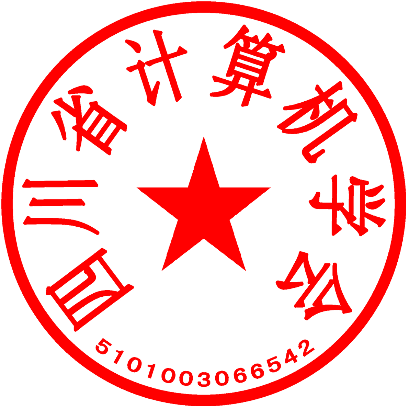                                              四川省计算机学会                                                           2020年7月24日主题词：大学生  智慧文旅  创新创作  竞赛  通知  四川省计算机学会秘书处         2020年7月24日印发